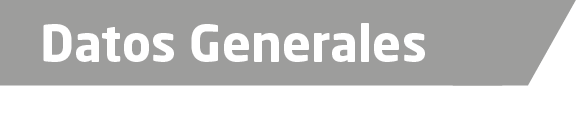 Nombre Carlos Alan Hernández MoralesGrado de Escolaridad Licenciatura en Sistemas Computacionales AdministrativosCédula Profesional (Licenciatura) En trámiteCédula profesional (Maestría) Teléfono de Oficina 271-71-2-68-36.Correo Electrónico carlos-hernandez@outlook.comDatos GeneralesFormación Académica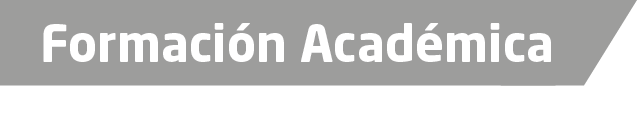 2007-2011Universidad Veracruzana, estudios de Licenciatura en Sistemas Computacionales Administrativos2015 a la FechaUniversidad Veracruzana, estudios de Licenciatura en DerechoTrayectoria Profesional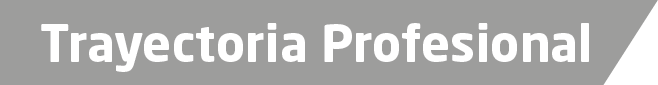 2015 a la FechaEnlace Administrativo en la Fiscalía Regional Zona Centro Córdoba2012-2015Auxiliar Administrativo en el Enlace Administrativo adscrito a la Fiscalía Regional Zona Centro Córdoba2011 - 2012Consultor en Informática y Sistemas Computacionales dando Servicios Integrales en diferentes empresas locales en Córdoba, Ver.e Conocimiento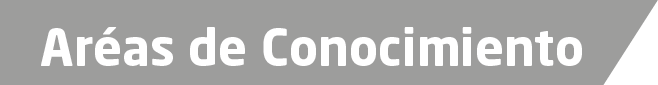 AdministraciónContabilidadSistemas ComputacionalesDerecho